ÁREA CIENTÍFICATítuloNome completo do Autor1, autor1@autor.aa, AfiliaçãoNome completo do Autor2, autor2@autor.aa, AfiliaçãoNome completo do Autor3, autor3@autor.aa, Afiliação(…)RESUMO: Nesta linha começará o texto do resumo, letra Times New Roman, 11, normal e justificado. Este resumo poderá apresentar-se em português ou espanhol, sempre com tradução em inglês ‘ABSTRACT’ ou somente em inglês. Este resumo não deverá ultrapassar 150 palavras. O quinto parágrafo deverá iniciar-se, após uma linha em branco, com a expressão ‘PALAVRAS-CHAVE’, devendo mencionar-se as palavras-chave com letra Times New Roman, 11, normal, justificada à esquerda e separadas por vírgulas. Deverão indicar-se entre três a cinco palavras-chave. As palavras-chave poderão apresentar-se em português ou em espanhol, sempre com tradução em inglês ‘KEYWORDS’ ou somente em inglês. Depois das palavras-chave será inserida uma linha em branco.PALAVRAS-CHAVE: Palavra-chave1, Palavra-chave2, Palavra-Chave3, Palavra-Chave4, Palavra-chave5. ABSTRACT: Caso o trabalho seja apresentado em língua inglesa é apenas necessário apresentar o ‘ABSTRACT’. Se o trabalho for apresentado em português ou espanhol, deverá ser também apresentado o mesmo resumo em inglês.KEYWORDS: Keyword1, Keyword2, Keyword3, Keyword4, Keyword5.1. IntroduçãoO texto deverá ser submetido em formato pdf on-line, através do e-mail das jornadas (jle2020@ipb.pt), sem identificação de autores e, posteriormente, após aceitação dos trabalhos, será solicitado em formato Microsoft Word 2019 ou anterior. O texto deverá ser escrito em formato A4 com espaço simples e justificado. Margens de 2,5 cm em três lados (direito, superior e inferior) e 3,0 cm do lado esquerdo. Os artigos não poderão exceder 80.000 carateres ou 18 páginas, incluindo figuras, tabelas e as referências que deverão figurar no final do texto. O primeiro parágrafo deverá reservar-se para o nome da área científica, na qual os autores propõem que seja incluída a comunicação, em maiúsculas, letra Times New Roman, 10, normal e justificado à esquerda.Depois de inserir um espaço (uma linha em branco), o segundo parágrafo deverá incluir o título da comunicação, em maiúsculas, letra Times New Roman, 12, negrito e justificado à esquerda. Depois de inserir um espaço (uma linha em branco), deve iniciar-se o terceiro parágrafo com o nome completo do(s) autor(es), seguido do correio eletrónico e a afiliação, letra Times New Roman, 11, normal e justificada à direita. Quando houver mais de um autor, os restantes deverão figurar em linhas diferentes.Depois de dois espaços em branco (duas linhas em branco), iniciar-se-á o quarto parágrafo com a palavra ‘RESUMO’ em maiúsculas, letra Times New Roman, 11, negrito, seguindo-se o texto que deverá ser redigido com letra Times New Roman, 11, normal. Depois de inserir uma linha em branco deve iniciar-se o quinto parágrafo com a expressão ‘PALAVRAS-CHAVE’, em maiúsculas, letra Times New Roman, 11, negrito, devendo mencionar-se as palavras-chave com letra Times New Roman, 11, normal, justificada à esquerda e separadas por vírgulas. Deverão indicar-se entre três a cinco palavras-chave. As palavras-chave poderão apresentar-se em português ou em espanhol, sempre com tradução em inglês ‘KEYWORDS’ ou somente em inglês. Depois das palavras-chave será inserida uma linha.Após dois espaços em branco, colocar-se-á a primeira epígrafe e seguidamente o texto que deverá ser redigido com letra Times New Roman, 10, normal, sem tabulações, justificado, separando-se os parágrafos com uma linha em branco. Os títulos e subtítulos do texto deverão ser identificados com numeração árabe (1,2,3…), em maiúsculas, Times New Roman, 10, negrito, justificados, precedidos por duas linhas em branco e seguidos de uma linha em branco. As notas de pé de página figurarão no final da página com letra Times New Roman, 8, normal e justificado. 2. Enquadramento teóricoApós dois espaços em branco, colocar-se-á a primeira epígrafe e seguidamente o texto que deverá ser redigido com letra Times New Roman, 10, normal, sem tabulações, justificado, separando-se os parágrafos com uma linha em branco. Os títulos e subtítulos do texto deverão ser identificados com numeração árabe (1,2,3…), em maiúsculas, Times New Roman, 10, negrito, justificados, precedidos por duas linhas em branco e seguidos de uma linha em branco.Os títulos apresentados neste template são meramente exemplificativos. Os autores poderão renomeá-los e criar os subtítulos que considerarem pertinentes, mas obedecendo às normas descritas anteriormente. As figuras (gráficos, fluxogramas, etc.) deverão estar preferencialmente a preto e branco, centradas, com legenda numerada e fonte por baixo, redigidos com letra Times New Roman, 10, ser inseridas no texto e fazer-se com aplicações do Microsoft Office ou, de forma alternativa, ser inseridas como imagens (ver Figura 1).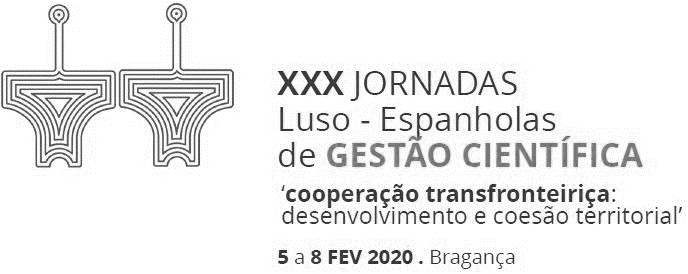 Figura 1: O logótipo das XXX JornadasFonte: Jornadas Luso-Espanholas de Gestão Científica (2019)As tabelas, sempre em linhas verticais, deverão estar a preto e branco, centradas, com título numerado em cima e fonte por baixo, redigidos com letra Times New Roman, 10, ser inseridas no texto (ver Tabela 1). Siglas e/ou abreviaturas, apresentadas nas tabelas, o seu significado deve apresentar-se em ‘Nota da tabela’, separado por ponto e vírgula, em Times New Roman, 8, normal.Tabela 1: Autores e comunicações em números nas 3 últimas Jornadas realizadasNota: µ, média populacional; σ, desvio-padrão; n, número.Fonte: Elaboração própriaAs citações de fontes no texto serão em formato internacional (American Psychological Association [APA], 2013). Diversa literatura (e.g., Anthony & Young, 1999; Moreira, 2009) poderá servir como exemplos de citações. Só as fontes citadas ao longo do trabalho poderão integrar a lista de referências, a apresentar no final do documento, elaborada conforme norma APA em Times New Roman, 9, normal. Os exemplos a apresentar nas referências finais, por ordem alfabética dos autores citados, referem-se ao próprio manual da APA (American Psychological Association [APA], 2013), um outro livro (Anthony & Young, 1999), um artigo científico (Balakrishnan, Pugely, & Shah, 2017), um capítulo de um livro (Moreira, 2009), um documento legal (Decreto-Lei n.º 108/2011, 17 de novembro) e uma página Web (Jornadas Luso-Espanholas de Gestão Científica, 2019).O enquadramento teórico (ponto 2) e os resultados (ponto 4) podem ser renomeados por denominações similares, por um lado, e subdivididos em subtítulos, por outro, desde que os autores o julguem mais apropriado. As equações devem ser numeradas sequencialmente, entre parênteses retos, estarem sozinhas numa linha e serem referenciadas no texto (Eq. 1).3. Metodologia4. Resultados5. ConclusÃOAGRADECIMENTOS (OPCIONAL)REFERÊNCIASAmerican Psychological Association. (2013). Publication manual of the American Psychological Association (6th ed.). Washington, DC: Author.Anthony, R., & Young, D. (1999). Management control in nonprofit organizations (11th ed.). Boston, MA: McGraw-Hill.Balakrishnan, R., Pugely, A., & Shah, A. (2017). Modeling resource use with time equations: Empirical evidence. Journal of Management Accounting Research, 29(1), 1-12. doi:10.2308/jmar-51444 Decreto-Lei n.º 108/2011, 17 de novembro. Diário da República Eletrónico, 221(Serie I), 4964-4967. Lisboa, Portugal: Ministério da Saúde. Acedido em https://data.dre.pt/eli/dec-lei/108/2011/11/17/p/dre/pt/htmlJornadas Luso-Espanholas de Gestão Científica. (2019). Cooperação transfronteiriça: Desenvolvimento e coesão territorial. Acedido em http://lusoespanholas2020.ipb.pt/Moreira, J. A. (2009). Investigação em contabilidade financeira: Três contribuições seminais. In M. J. Major & R. Vieira (Orgs.), Contabilidade e controlo de gestão: Teoria, metodologia e prática (pp. 91-127). Lisboa: Escolar Editora.ANEXOS (OPCIONAL)IndicadoresXXVII JornadasXXVIII JornadasXXIX JornadasµσNúmero de comunicaçõesnnnnnNúmero de autoresnnnnn[1]